                           Открытый урок по истории «Отечественная война 1812г.»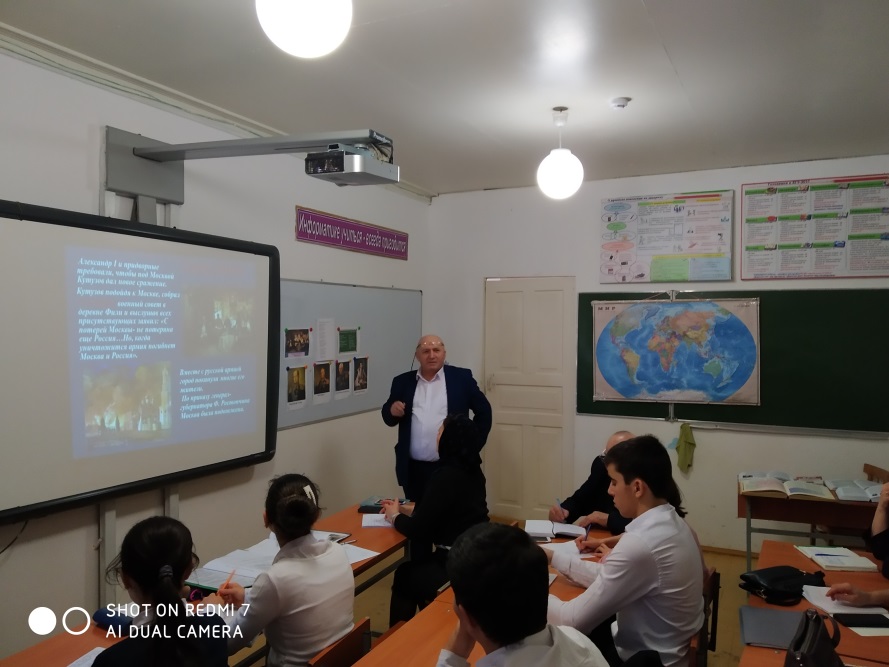 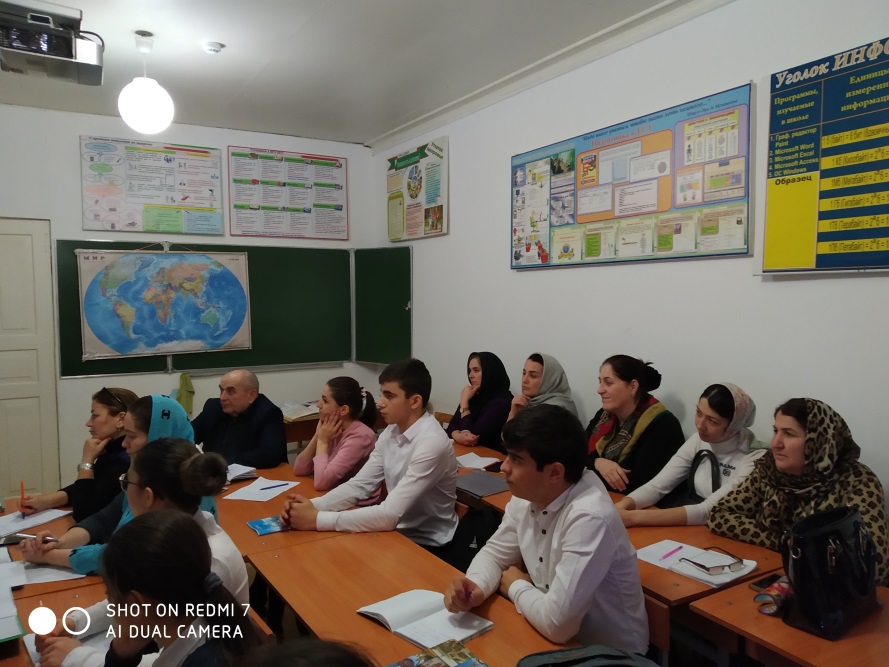                                              Провел: Зайналов Казимагомед Абакарович